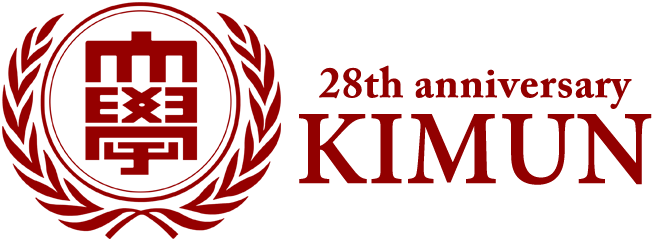 28th KIMUN Application Form: DelegatesPersonal InformationAccount Information*은행명/예금주/입금자명은 한국어로 작성해주세요.Additional Information지원서는 1) WORD 파일과 2) PDF 파일을 함께 첨부하여 4월 19일 23시 59분까지 kicmun@naver.com 로 제출해주시길 바랍니다.구글폼을 통한 위원회 및 희망 국가 신청 또한 잊지 말아 주시길 바랍니다.상기 지원자는 28th KIMUN에 Delegate으로 참가를 신청합니다.2024년         월         일이름                 (서명)Korean Name (국문성명)English Name (영문성명)*영문 이름은 여권상의 이름으로 표기해주세요.Student Number (학번)Sex (성별)Major (전공)Date of Birth (yyyy/mm/dd)(생년월일)Email Address (이메일 주소)Phone Number (휴대폰 번호)Emergency Contact (비상 연락처)Address & Zip Code(자택 주소 및 우편번호)*주소는 한국어로 작성해주세요.Bank Name (은행명)Account Number (계좌번호)Account Holder (예금주)Depositor Name (입금자명)Have you ever participated in MUN? (모의유엔에 참가한 경험이 있나요?)*모의유엔 혹은 관련경험을 서술해주시기 바랍니다.Have you ever participated in MUN? (모의유엔에 참가한 경험이 있나요?)*모의유엔 혹은 관련경험을 서술해주시기 바랍니다.Number of Request Letters Required(필요한 협조전 개수)